Упражнение 2.2 Поразрядные операцииОдна из форм определения цвета представляет запись в формате RGB, где R, G и B - соответственно компоненты красного, зеленого и синего цвета. Каждая компонента может иметь значение от 0 до 255. Например, число 0xffffff в шестнадцатеричном формате представляет цвет, где все три компоненты равны FF16 или 25510 в десятичной системе. Напишите программу, которая считывает с консоли значения для трех компонент цвета и сохраняет их в числовую переменную color.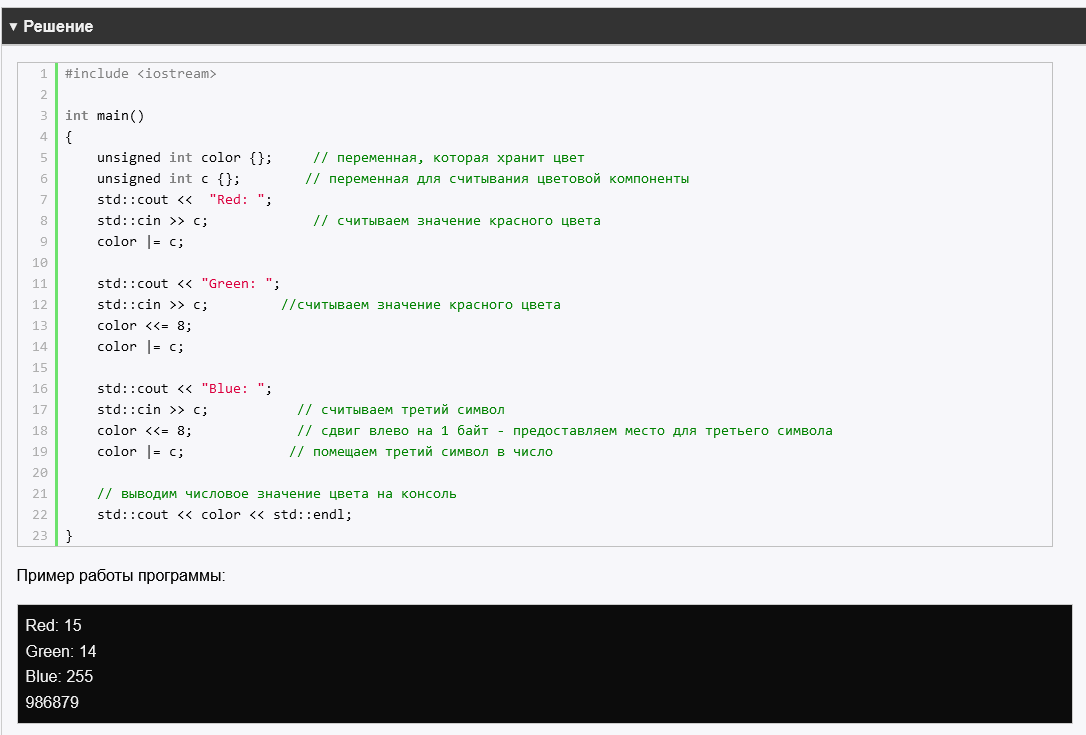 Одна из форм определения цвета представляет запись в формате RGB, где R, G и B - соответственно компоненты красного, зеленого и синего цвета. Каждая компонента может иметь значение от 0 до 255. Например, число 0x04F1aA216 в шестнадцатеричном формате представляет цвет, где красная компонента равна 04, зеленая - F1 и синяя - A2.Пусть дана переменная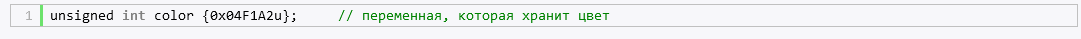 Напишите программу, которая извлекает из этой переменной все три цветовых компоненты в отдельные переменные.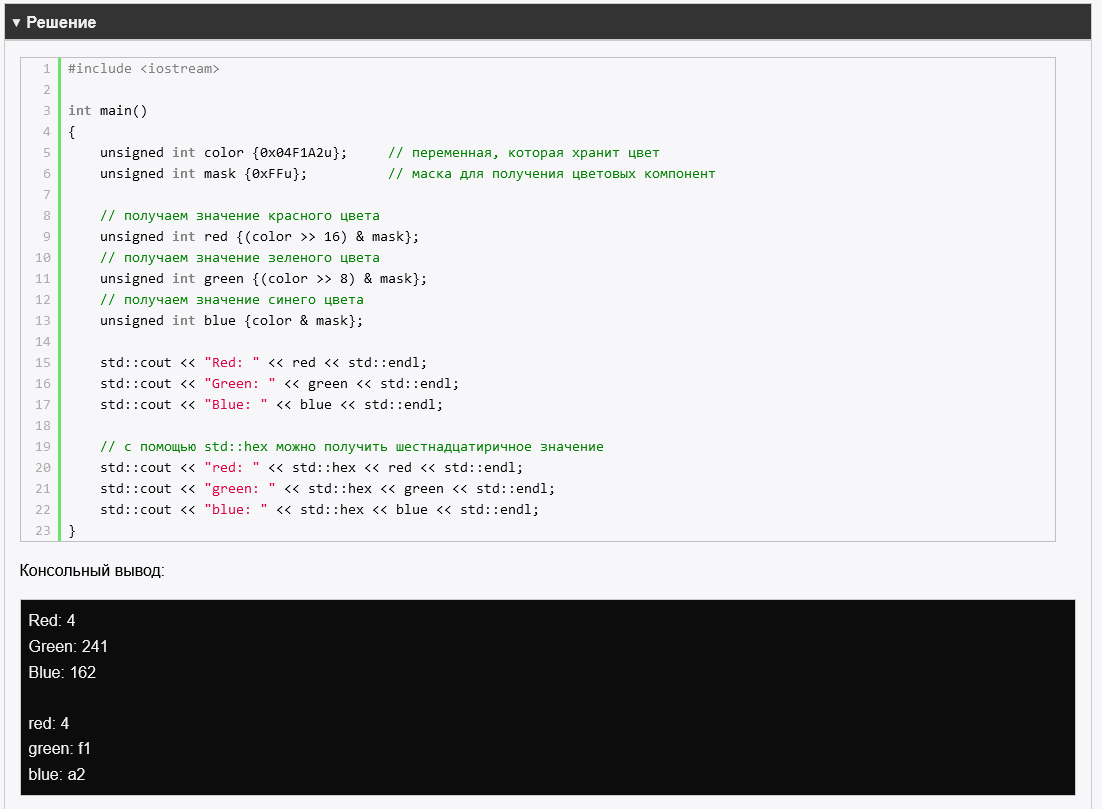 